Finance Services (813) 794-2268MEMORANDUMDate:	July 15, 2021 To:	School Board MembersFrom:	Michelle Williams, Interim Director of Finance ServicesRe:	Attached Warrant List for the Week Ending July 20, 2021Please review the current computerized list. These totals include computer generated, handwritten, electronic funds transfer (EFT) and cancelled checks.Warrant Numbers 953423-953605………………………………………………………………..…..$6,333,551.83Electronic Fund Transfer Numbers 4874-4881…………………………………………………………..$45,299.92 Total Disbursements…………………………………………………………………$6,378,851.75Disbursements by FundFund 1100……………………………………………….………………………………………...……….$604,552.00Fund 1300……………………………………………….………………………………………...……………$500.00Fund 2962………………………………………..…….……………….…….……..……….…...……………..$100.00Fund 3721……………………………………………….………………………………………...……….$172,336.54Fund 3900……………………...…………………………..…………………….…….…..…………………...$6,080.00Fund 3904…....……………….…………………………...………….………………….………….….....$1,556,743.83Fund 3905………………………………..….....……………...………………………………………….$2,418,736.86Fund 3932……………………………………………………………………………...……………..……...$30,679.00Fund 4100……………………………………………………………………………...…………………........$9,176.06Fund 4210……………………………………………………………………………...………..………........$48,412.72Fund 4220……………………………………………………...…………………………...…..……………$18,781.29Fund 4230……………………………………………………...………………………...…..…………..…….$4,975.01Fund 4260………………………………………………………………………………...…….………..…..$20,699.29Fund 4410………………………………………………………………………….……..……...……...........$5,931.88Fund 4430………………………………………………………………………….……..……...……...........$6,843.00Fund 7110………………………………………………………………………….……..……...……..............$242.93Fund 7111………………………………………………………………………….……..……...…….......$900,026.74Fund 7130………………………………………………………………………………………………..$36,664.35Fund 7921………………………………………………………………………………………...…….$444,368.77Fund 7922…………………………………………………………………………………………..……$55,206.58Fund 7923………………………………………………………………………………………………..$37,108.20Fund 8915…………………………………………………………………………………………….……..$605.00Fund 9210………………………………………………………………………….……..……...……................$46.73Fund 9410…………………………………………………………………………………………………….$34.97The warrant list is a representation of two check runs and one EFT run. Confirmation of the approval of the warrant list for the week ending July 20, 2021 will be requested at the August 17, 2021 School Board meeting.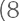 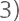 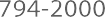 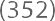 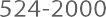 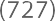 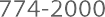 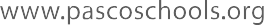 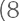 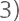 